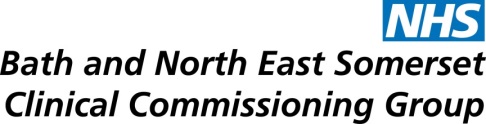 Application for an Individual Funding Request for referral to the Weight Management Service at the Royal United Hospital.Bath & North East Somerset CCG does not directly commission bariatric surgery. Any patient meeting the criteria is referred to the RUH specialist weight management service who will work with the patient and refer on if appropriate.Please complete ALL details. By filling in this form you confirm that the patient has agreed to you sharing this data with BaNES CCG and the RUH.PATIENT DETAILSTREATMENT REQUESTEDPlease attach any information that may support this application i.e. specialist reports, clinic letters, test results.SIGNATUREPlease return completed form and email to: bswccg.efr@nhs.net Last name:       First name(s):       First name(s):       Address:       Address:       Address:       Gender:         Male      Female    Date of Birth:      Date of Birth:      NHS Number:       NHS Number:       BMI:2. DETAILS OF GPGP Name and Practice:       Practice address:       Tel no.        Specialist Weight Management Intervention (including potential bariatric surgery		 Post-operative bariatric surgery  support (including band fill)		                             PLEASE PROVIDE DETAILS OF THE PATIENTS HEALTH AND ANY ALTERNATIVE TREATMENTS THAT HAVE BEEN TRIEDCurrent BMI:The patient has a BMI of 40kg/m2 or more, or between 35kg/m2 and 40 kg/m2 and other significant disease as listed belowObesity related co-morbiditiesEstablished ischaemic heart disease						Type 2 diabetes				                                                           Obstructive sleep apnoea							            Hypertension							                                   Benign intracranial hypertension							History of transient ischaemic attacks or stroke					Severe lower limb major joint disease requiring orthopaedic intervention which is precluded on safety grounds due to the patients BMI			Any other co-morbid condition(s)Have any Obesity Drugs been tried?Have any Weight Reduction programmes been tried?(please attach evidence e.g. certificates from Slimming World/Weight Watchers)Is the patient committed to the need for long term follow up?Is the patient generally fit for anaesthesia and surgery?Print name:       Date:       